Ремонт пешеходной зоны от ул. Коммунистическая до ул. Крупской пгт. Промышленная		Фото ДО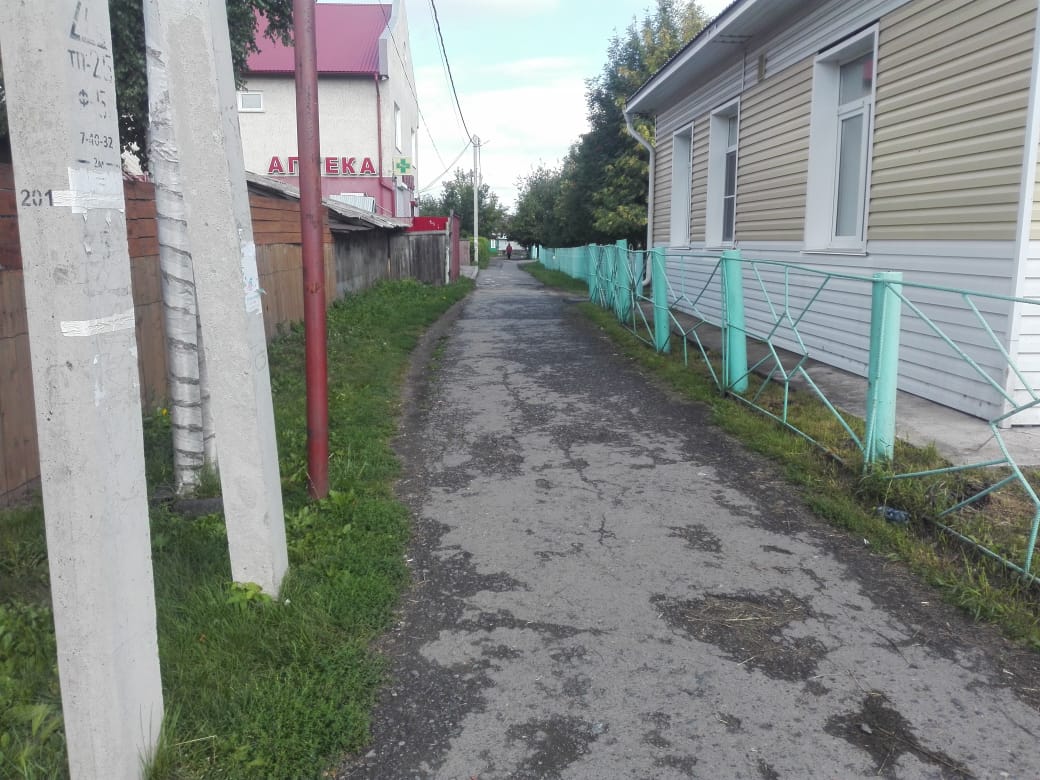 Фото ПОСЛЕ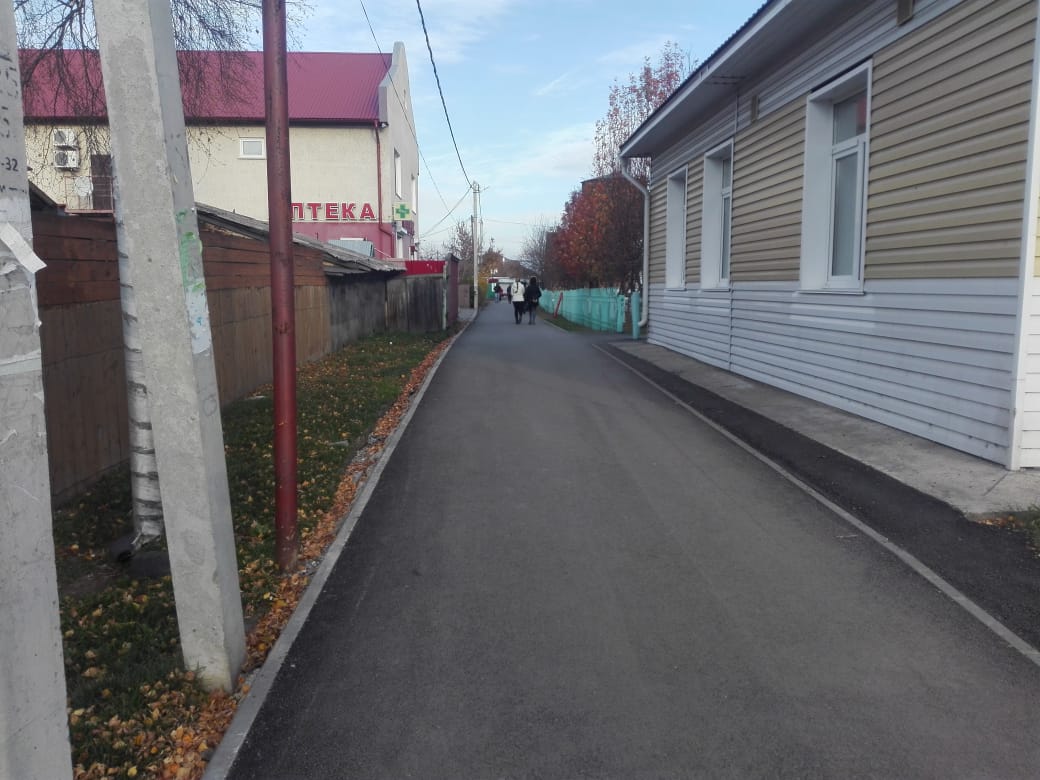 Ремонт пешеходной зоны от ул. Коммунистическая до ул. Крупской пгт. ПромышленнаяФото ДО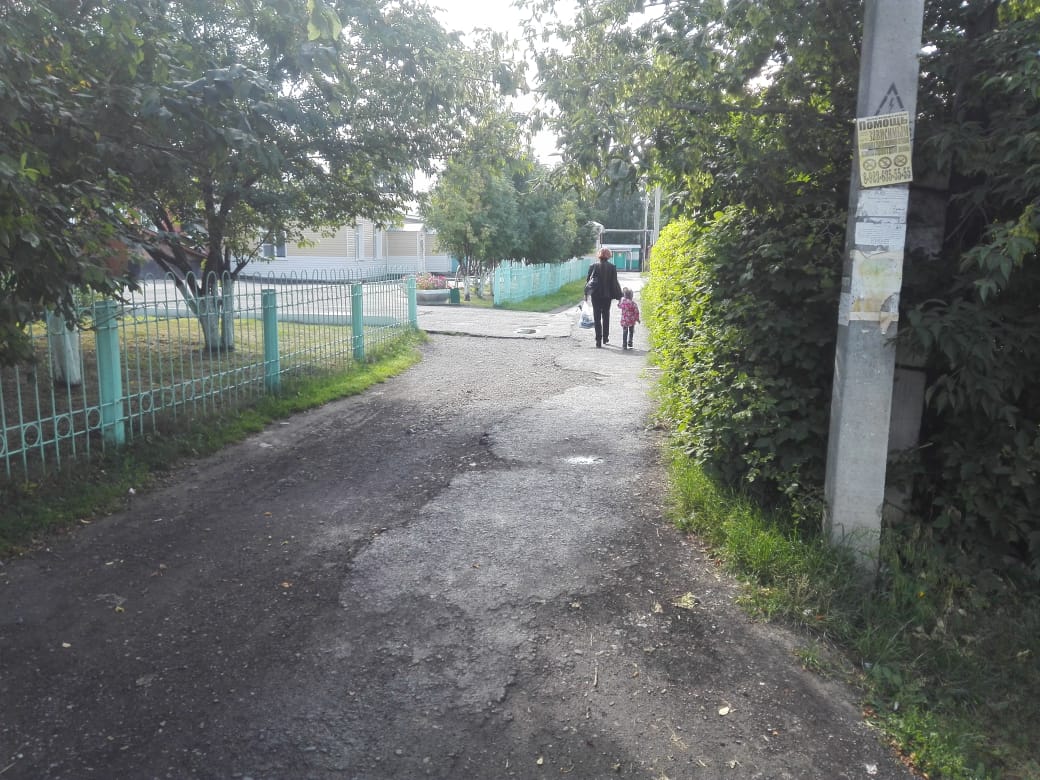 Фото ПОСЛЕ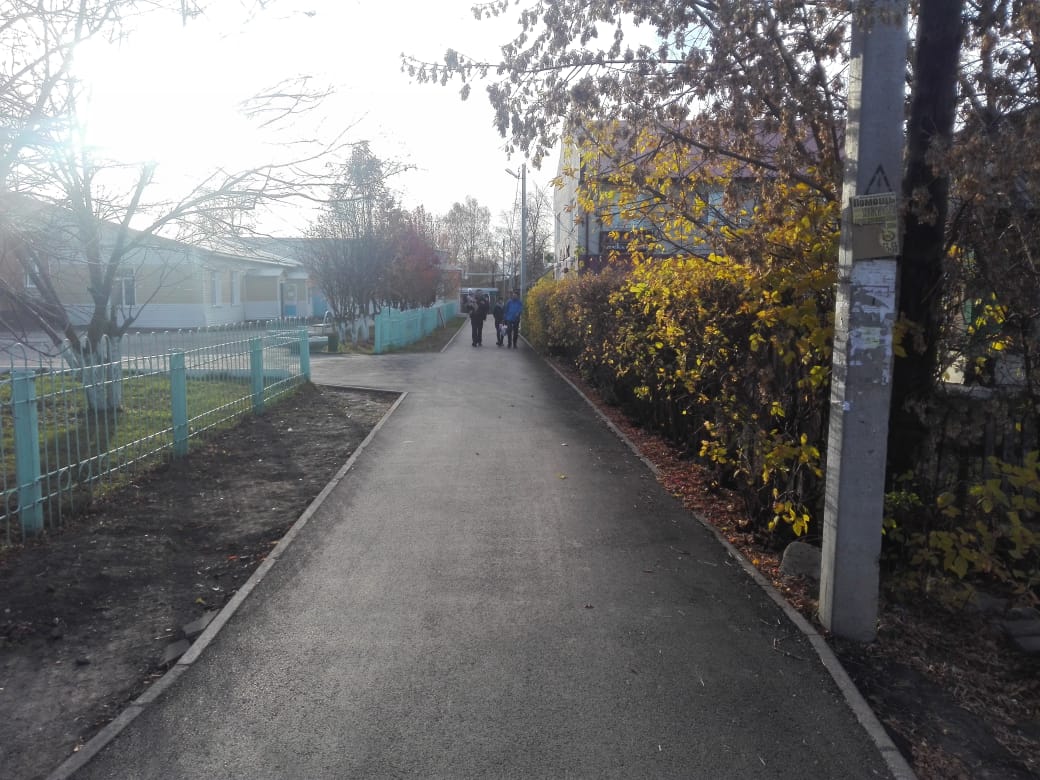 